Тема 16. Чотирикутники. КолоДомашнє завдання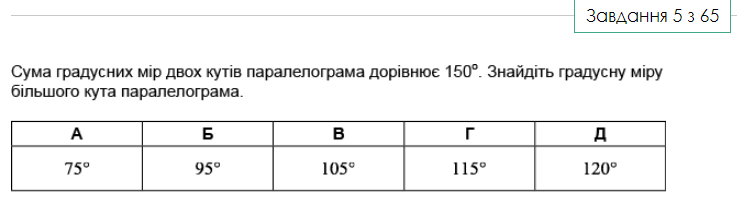 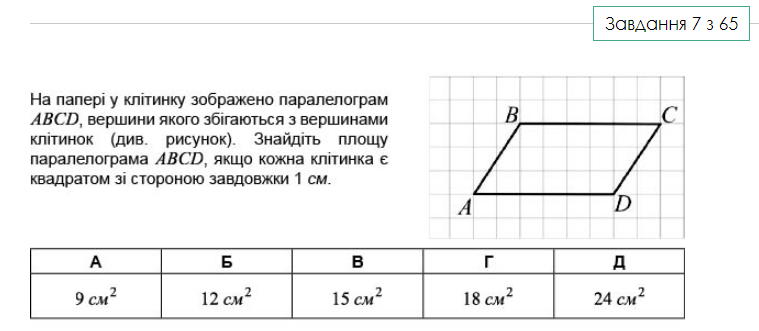 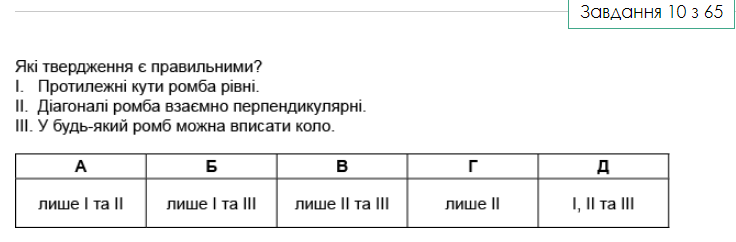 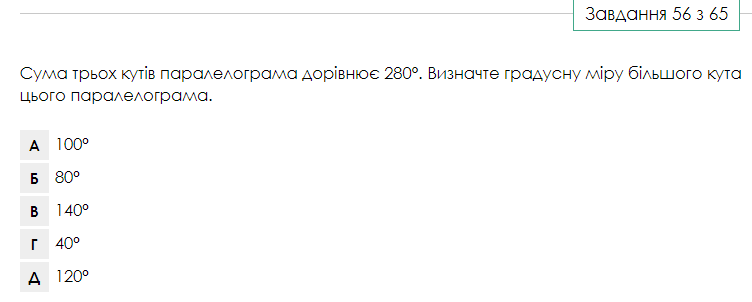 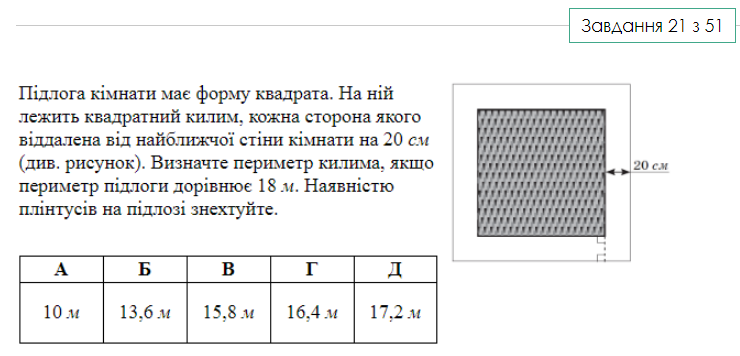 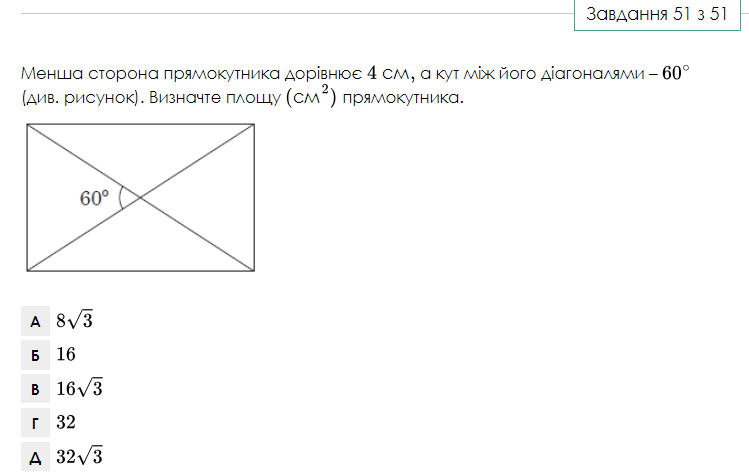 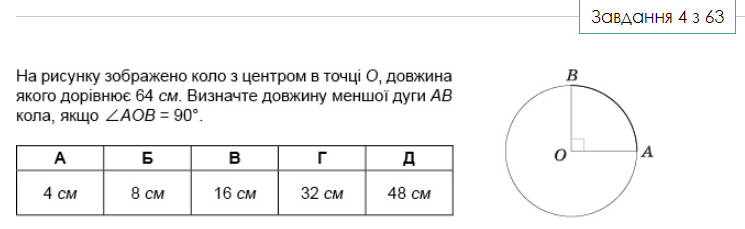 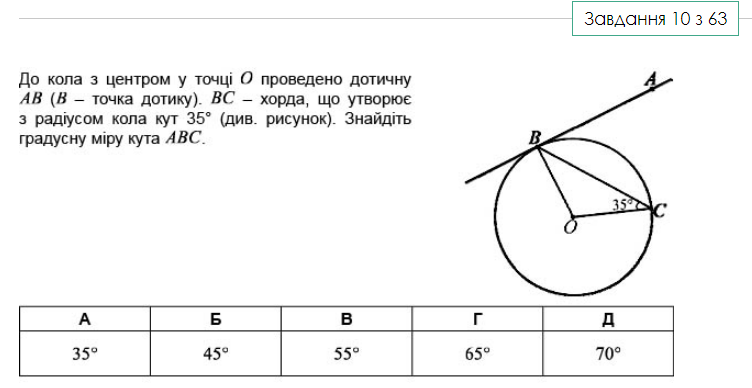 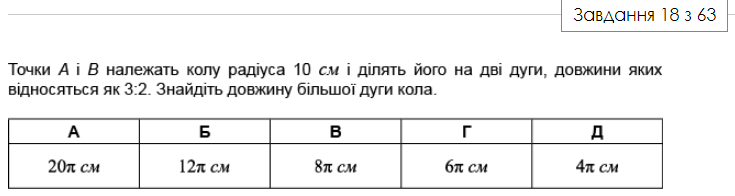 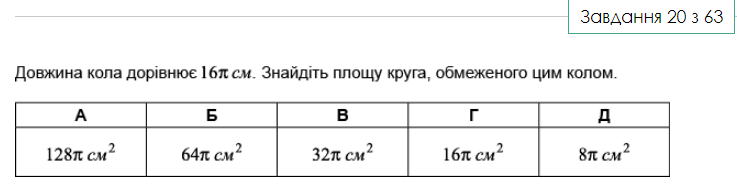 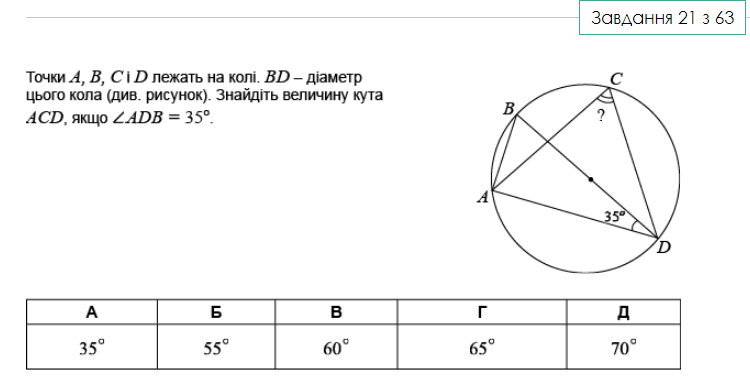 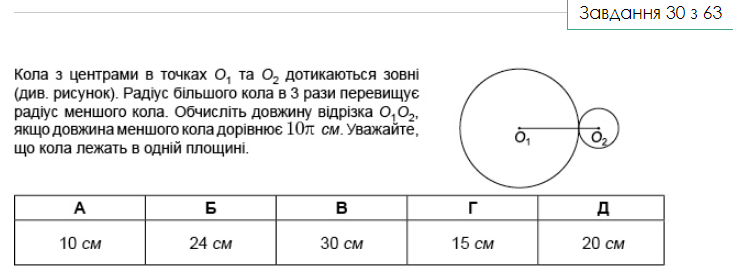 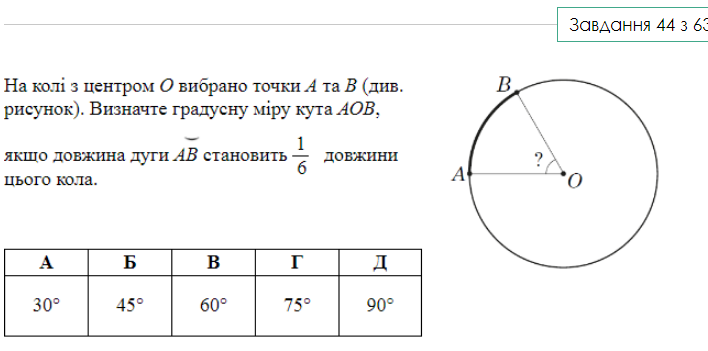 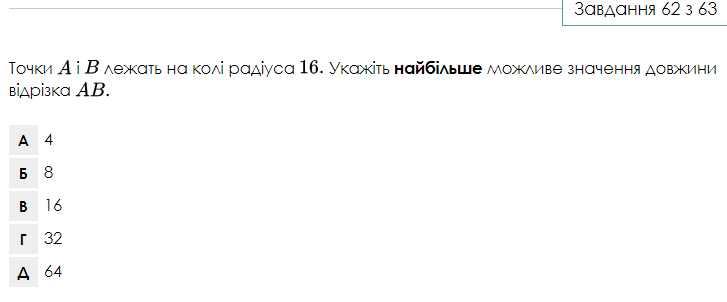 